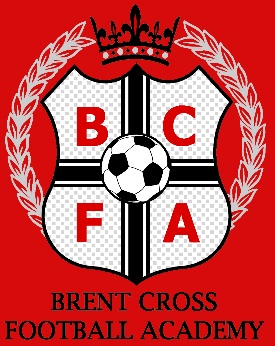 I would like to book my child for the Brent Cross Football Academy programme:Please circle or highlightSaturday Junior Academy (reception – year 3)           Tuesday Development Centre (year 4 - 9)Child’s name: ……………………………………………………………………………………………….Parents Name: ……………………………………………………………………………………………..DOB: …………………………………………………….. Name of school and year group: …………………………………………Address: …………………………………………………………………………………………………………………………………………………………………Email:Postcode:  ……………………………………………….Telephone numbers: …………………………………………………/ ……………………………………………………Medical conditions: …………………………………………………………………………………………………………..Please state here if you do not want photos to be taken (these will be used for advertising purposes)…………………………………………………………………………………………………………………………………………………………………Please pay via cash, bank transfer or cheque. Bank details: Name – Brent Cross football academy                             Account number – 22322804                         Sort Code – 23-05-80Please return this form completed with payment to - Brentcrossfootballacademy@gmail.com to register your place.Any queries please do not hesitate to contact us. 